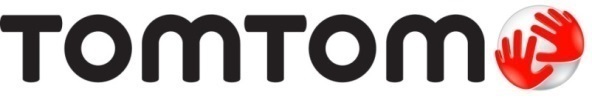 TomTom lanceert verkeersinformatieplatform TomTom City Amsterdam, 6 april 2016 – TomTom (TOM2) heeft TomTom City gelanceerd, een nieuw verkeersinformatieplatform dat live verkeersinformatie levert aan consumenten en verkeersprofessionals. Het platform biedt de uitgebreide verkeersinformatie die TomTom bezit overzichtelijk per stad en moet overheden, bedrijven en inwoners helpen om samen duurzame en efficiënte mobiliteit te realiseren. TomTom City is te vinden op http://city.tomtom.com en toegankelijk vanaf elke computer, tablet of smartphone met internet. Het toont live verkeersinformatie, incidenten en andere data, die gratis beschikbaar zijn voor consumenten en verkeersprofessionals. Er zijn nu 25 steden in 18 landen opgenomen, waaronder Gent. Tijdens het jaar zullen meer steden worden toegevoegd. TomTom City is gebaseerd op TomTom Traffic, de toonaangevende verkeersinformatie van TomTom navigatiesystemen. Ook is historische data over filedruk verwerkt, die afkomstig is uit onderzoeken zoals de TomTom Traffic Index.“TomTom City biedt bestuurders en verkeersprofessionals essentiële inzichten in de daadwerkelijke verkeersomstandigheden en de knelpunten in de belangrijkste steden”, zegt Ralf-Peter Schäfer, de VP van TomTom Traffic. “Dit is een belangrijke stap in onze missie om filevertraging voor alle automobilisten te verkleinen. Met gebruik van de data van 450 miljoen van onze navigatiesystemen wereldwijd hebben we een dienst gecreëerd die steden en automobilisten kan helpen om samen het wegennet optimaal te gebruiken.”Met toenemende aantallen auto’s op de weg in de komende jaren en de opkomst van de zelfsturende auto, biedt TomTom City nieuwe manieren om met mobiliteit in steden om te gaan. Zowel automobilisten als verkeersprofessionals kunnen slimmere beslissingen nemen, filevertraging vermijden en zo verkeersopstoppingen voor iedereen verminderen.Functies van TomTom CityRealtime verkeersstatus:TomTom City biedt in één oogopslag een overzicht van de huidige verkeersinformatie in de stad. De statusindicatoren tonen de huidige gemiddelde snelheid die in de stad wordt gereden, vergeleken met de gemiddelde snelheid zonder opstoppingen; de ‘barometer’ toont de relatieve vertraging ten opzichte van vrije doorstroom; ook het aantal huidige incidenten in de stad worden getoond als cijfer en op de kaart. De informatie wordt elke minuut aangepast.Knelpunten:TomTom City toont de ergste knelpunten gebaseerd op data van het afgelopen kwartaal. Deze informatie is samengevat in een ‘all day’-overzicht en gescheiden voor ochtend- en avondspits. De samenvattende informatie is beschikbaar op de kaart en ieder knelpunt kan individueel worden geselecteerd voor verdere details.Road Event Reporter:Deze nieuwe online toepassing kan overheden en verkeersprofessionals helpen om miljoenen weggebruikers binnen minuten te informeren over incidenten op het wegennet. Met een paar muisklikken kunnen zij werkelijke of geplande afsluitingen, omleidingen  en andere verstoringen in de verkeersstroom melden.Beschikbare steden bij lancering:Over TomTomBij TomTom (TOM2) hebben we het tot onze missie verheven om technologie zo makkelijk te maken, dat iedereen meer kan bereiken. We hebben het navigatiesysteem versimpeld en zo miljoenen mensen geholpen hun bestemming te vinden. We zijn tot op de dag van vandaag bezig met het vergemakkelijken van het complexe, zodat technologie voor iedereen toegankelijk wordt. Ons bedrijf bestaat uit vier klantgerichte business units: Consumer, Telematics, Automotive en Licensing. We maken makkelijk te gebruiken navigatiesystemen, sporthorloges en action camera’s voor consumenten. Met de fleetmanagement-oplossingen van Telematics helpen we ondernemingen met een wagenpark hun resultaten te optimaliseren. We hebben een toonaangevend realtime wegenkaartenplatform voor innovatieve locatiegebonden diensten en met de auto-industrie realiseren de zelfsturende auto. Ons hoofdkantoor is sinds onze oprichting in 1991 gevestigd in Amsterdam. We hebben 4.600 medewerkers en we verkopen onze producten wereldwijd.Meer informatieSquare Egg, Sandra Van Hauwaert, sandra@square-egg.be, GSM 0497 251816Europa:Aarhus (DNK), Amsterdam, Den Haag (NLD), Berlijn (DEU), Bordeaux (FRA), Gent (BEL), Lodz (POL), London (GBR), Montpelier (FRA), Moskou (RUS), Parijs (FRA)Oceanië:Auckland (NZL), Sydney (AUS)Afrika:Kaapstad (ZAF)Azië:Dubai (ARE), Istanbul (TUR), Riyadh (SAU), Singapore (SGP), Taipei (TWN)Noord en Zuid Amerika:Pittsburgh (VS), Rio de Janeiro (BRA), San Francisco (USA), Sau Paulo (BRA), Toronto (CAN), Vancouver (CAN)